Инструктаж по технике безопасности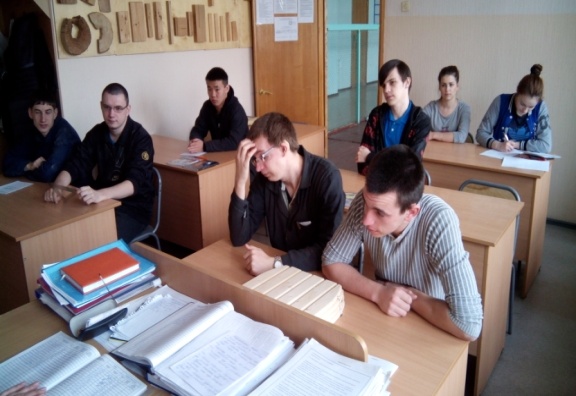 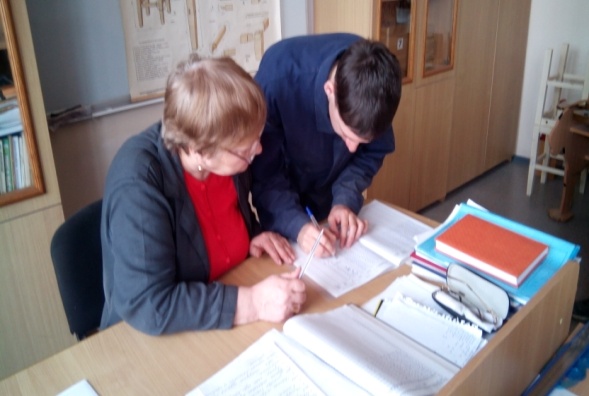 Выдача конкурсного задания, режущего инструмента  и  материала для  его изготовления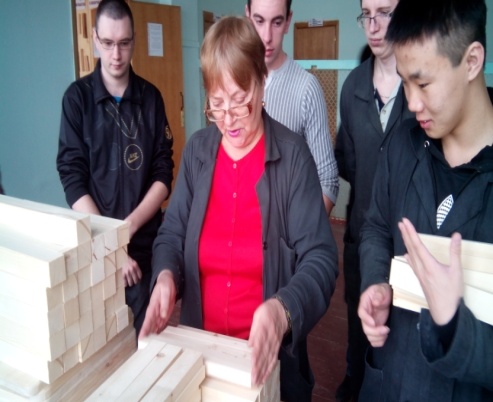 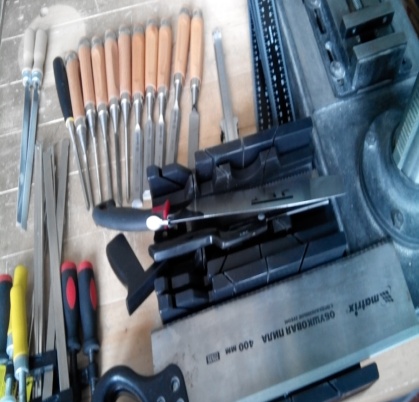 Выполнение конкурсного заданияРазметка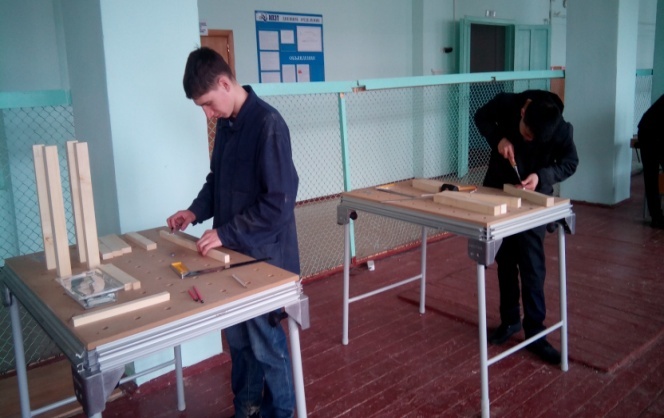 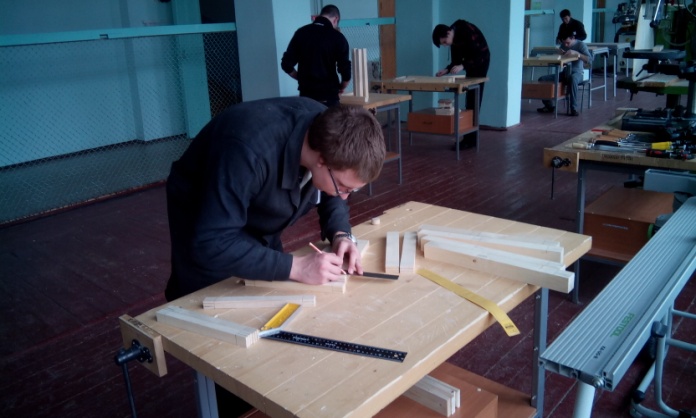 Формирование соединений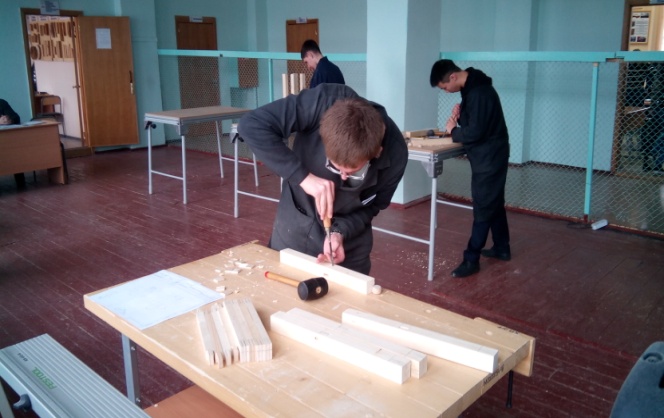 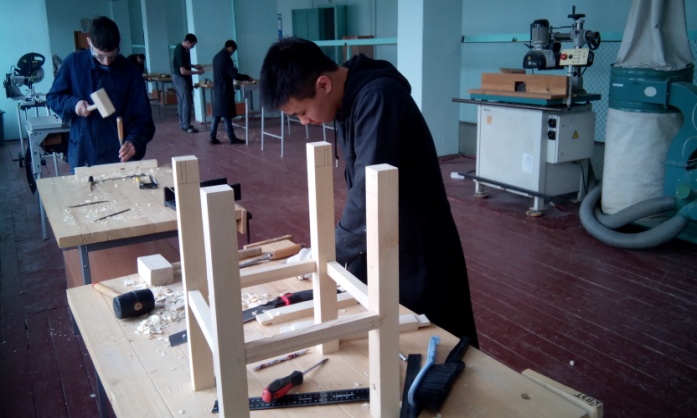              Снятие скоса                                          Шлифование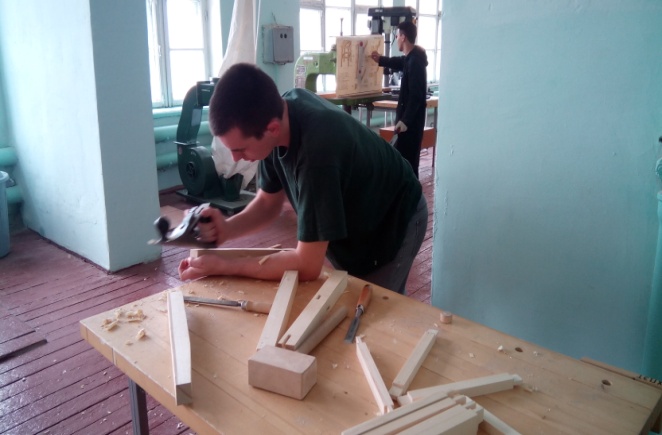 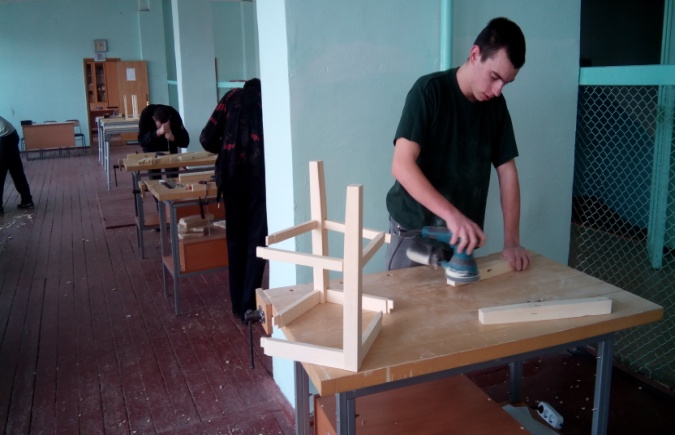                                        Сборка конкурсного задания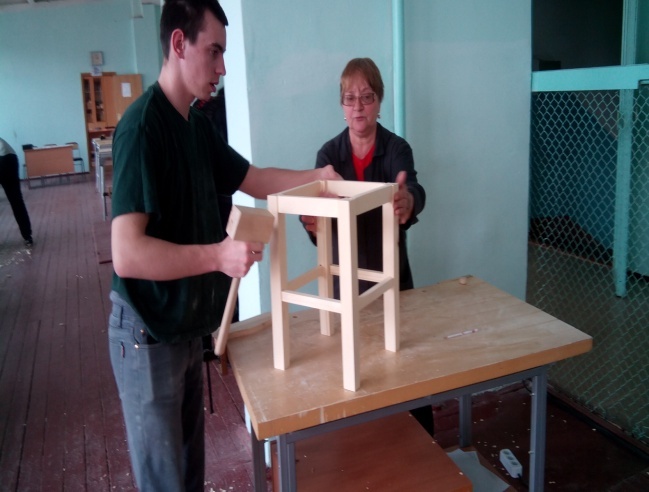 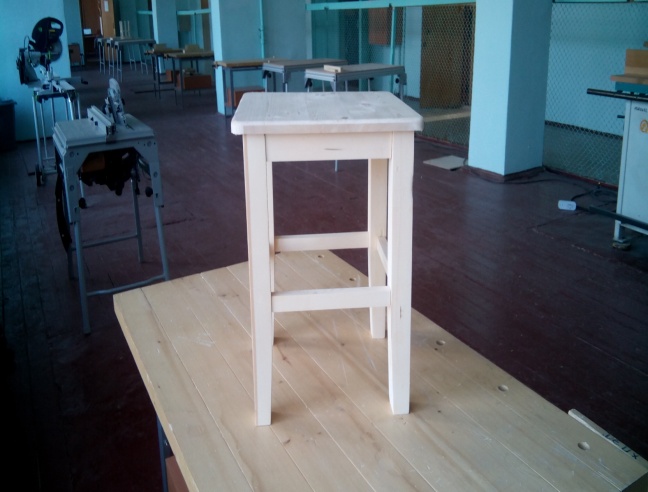 Механиком - быть хорошо, строителем – лучше.А я  столяром быть  хочу, пусть меня научат!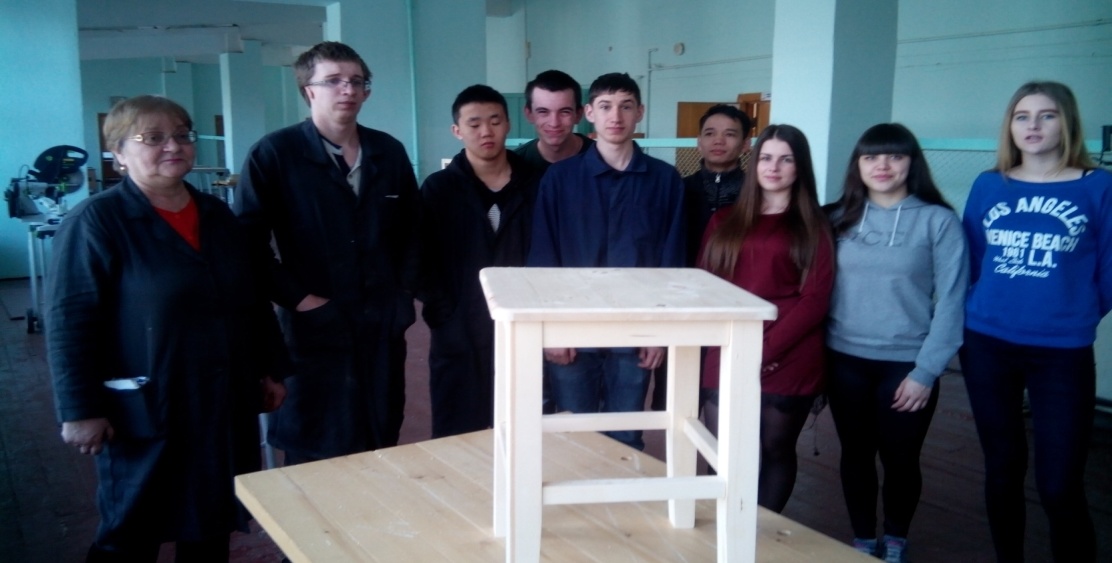     На конкурсе присутствовали обучающиеся группы ТД – 21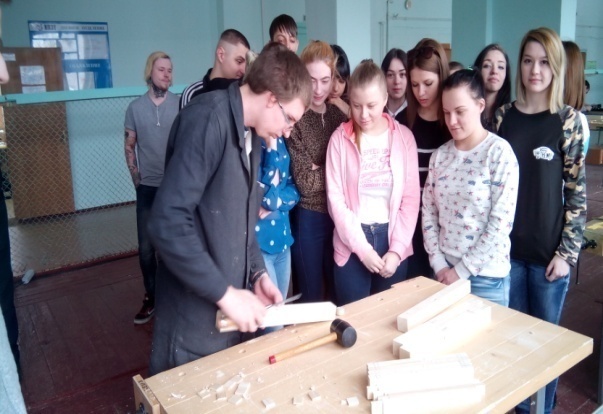 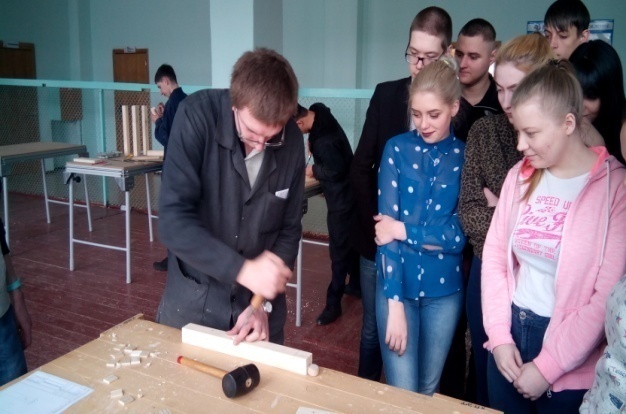 